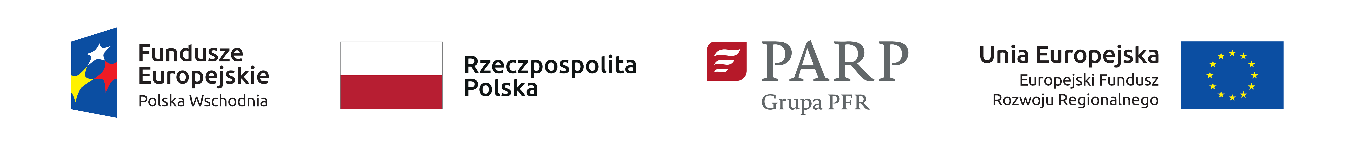 Oświadczenie o numerze rachunku bankowego…………………………………….					 ……………………………..Nazwa i adres Beneficjenta						     Miejscowość i dataOŚWIADCZENIE O NUMERZE RACHUNKU BANKOWEGOW związku z przyznaniem ………..(nazwa Beneficjenta oraz jego status prawny)……………………………… dofinansowania ze środków Europejskiego Funduszu Rozwoju Regionalnego w ramach Programu Operacyjnego Polska Wschodnia na realizację Projektu ……………….(nazwa i numer Projektu) ……………………………………….., oświadczam, że :- numer rachunku bankowego służący do obsługi zaliczki to: ………………………….;- numer rachunku bankowego służący do obsługi refundacji to:…………………….,W załączeniu kopia dokumentu wystawionego przez bank dotyczącego numeru/ów rachunku bankowego Beneficjenta poświadczona za zgodność z oryginałem przez osobę upoważnioną do reprezentowania Beneficjenta.                                                                              …………………………………………………………….							(podpis osoby uprawnionej i pieczęć)